Earth Science: Plate Tectonics / Earthquakes &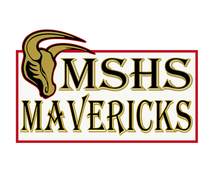 Volcanoes Unit Study Guide
Name___________________________________________  Block  _________What is “Fracking”? ________________________________________________________________________________________________________________________________________________________________What are 5 advantages and 5 disadvantages to fracking?Advantages							Disadvantages							1)							2)							3)							4)							5)What is a tsunami? __________________________________________________________________There are 4 ways a tsunami can be created.  What are they?1)2)3)4)Also, be able to calculate Tsunami distances given the formula!!!Label the faults with the stress and fault type.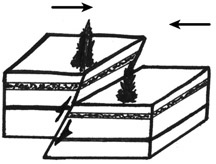 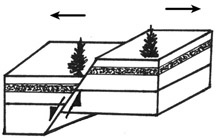 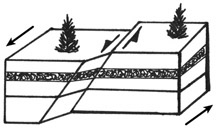 			A			B			CWhat are the 2 main ways of building large structures in earthquake zones? Also, what are 2 advantages OR disadvantages to each?______________________________________________________________________________________________________________________________________________________________________________Earth Science: Plate Tectonics / Earthquakes &Volcanoes Unit Study GuideEarthquake Fault Types	Define, through pictures: Compression		   	Tension	    	     		ShearTYPES OF VOLCANOESDirections: Below, indicate the type of lava associated with each type of volcano, the type of eruption, draw a picture of the volcano and label the lava part and cinder part of each.Type of Lava: MAFIC (thin, low silica, flows easily) or FELSIC (thick, high silica, flows slowly); or BOTH.Type of Eruption Quiet or Explosive or BOTH		Tuff Cone/Cinder Cone			Composite			ShieldType of Lava 	_____________________ 		_____________________ 		_____________________Type of Eruption _____________________ 	_____________________ 		_____________________Fault TypeType of Stress & Plate Boundary Where It Is FoundPicture Showing MovementReverseNormalStrike-Slip